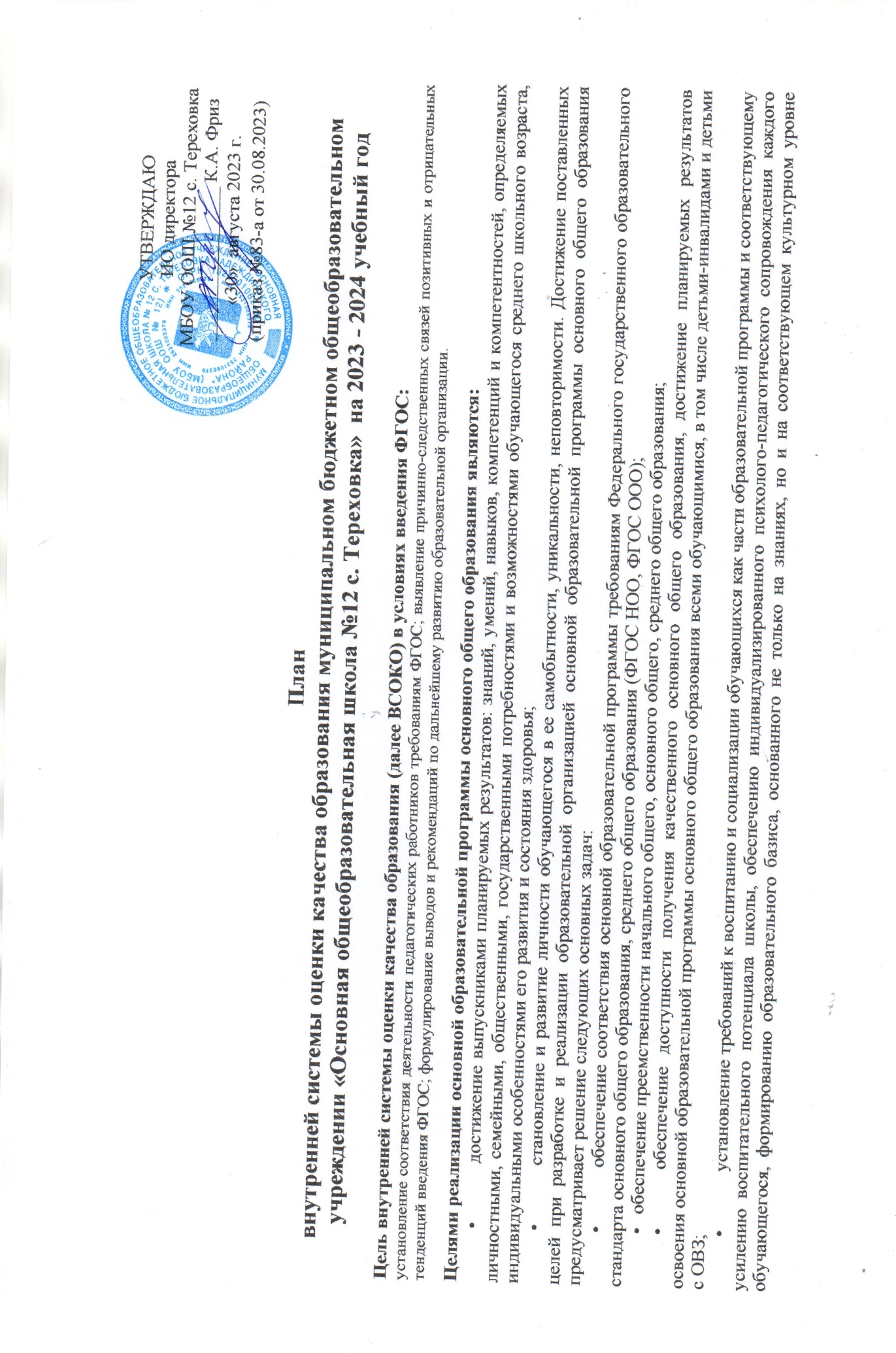 развития личности, созданию необходимых условий для ее самореализации; обеспечение эффективного сочетания урочных и внеурочных форм организации учебных занятий, взаимодействия всех участников образовательных отношений; взаимодействие образовательной организации при реализации основной образовательной программы с социальными партнерами;выявление и развитие способностей обучающихся, в том числе детей, проявивших выдающиеся способности, детей с ОВЗ и инвалидов, их интересов через систему клубов, секций, студий и кружков, общественно полезную деятельность, в том числе с использованием возможностей образовательных организаций дополнительного образования;организацию	интеллектуальных	и	творческих	соревнований,	научно-	технического	творчества,	проектной	иучебно-исследовательской деятельности;участие	обучающихся,	их	родителей	(законных	представителей),	педагогических	работников	и	общественностив проектировании и развитии внутришкольной социальной среды, школьного уклада; включение обучающихся в процессы познания и преобразования внешкольной социальной среды (населенного пункта, района, города) для приобретения опыта реального управления и действия; социальное и учебно-исследовательское проектирование, профессиональная ориентация обучающихся при поддержке педагогов, психологов, социальных педагогов, сотрудничество с базовыми предприятиями, учреждениями профессионального образования, центрами профессиональной работы; сохранение и укрепление физического, психологического и социального здоровья обучающихся, обеспечение ихбезопасностиПЛАНвнутренней системы оценки качества образования (ВСОКО) МБОУ ООШ № 12 с. Тереховка  на 2023 - 2024 учебный годНМРСрокиНаправлениеСодержаниеОтветственныеРезультатАвгустСентябрьРеализация прав детей на получение общего образованияОбеспеченность программами и учебниками. Анализ обеспечения учебниками, программами, выявление проблем.Зам. директора по УВР Руководители ШМООбсуждение на ШМО и МС.Организация образовательного процесса школьников с ограниченными возможностями здоровья.Индивидуальная работа с детьми с ОВЗ, организация домашнего обученияБиблиотекарьСт. методистАдминистративная планёрка «Оценка организации образовательного процесса школьников с ограниченными возможностями здоровья»Проверка данных, необходимых для отчёта ОО-1.Контроль достоверности данных к отчёту ОО-1Ст. методистОтчёт.Статистические данные.Контроль за сохранением здоровья обучающихсяСоблюдение санитарных правил в кабинетах.АдминистрацияСовещание при директоре школыПрофилактика заболеваний короновирусной инфекции. Проверка на наличие и качество взаимодействия классных руководителей с родителями, обучающимися, наличие всеобуча родителей, индивидуальной работыСт. методистСобеседованиеКонтроль состояния преподавания учебныхМониторинг результатов качества знаний обучающихся 2022-2023 учебного годаСт. методистАналитическая справка Графики, таблицы, диаграммыпредметов и выполнения обязательного минимума содержания общего образования.Анализ результатов ГИА за прошлый год.Выявление уровня подготовки обучающихся, освоивших образовательные программы основного и среднего общего образования.Анализ.Заседание педагогического совета № 1АвгустСентябрьПосещение уроков. Соблюдение преемственности начальной, основной, средней школыСт. методистПротоколы посещенийАвгустСентябрьОрганизация контроля по русскому языку и математике во 2-9 классах. Проверка соответствия ФГОС. Анализ уровня сформированности предметных результатов и УУД обучающихся на начало учебного года.Ст. методистАналитическая справка ПриказСовещание при зам. директораЗаседание предметных ШМОАвгустСентябрьКонтроль за школьной документациейПроверка рабочих программа учебных курсов и внеурочной деятельности. Анализ качества составления рабочих программСт. методистПриказСправкаСовещание при зам. директора по УВРАвгустСентябрьКонтроль за школьной документациейПроверка личных дел обучающихся. Соблюдение требований к оформлению и ведению личных дел обучающихся классными руководителями и алфавитной книги секретарём школы. Сверка списочного состава обучающихсяСт. методистПриказСправкаСовещание при зам. директораАвгустСентябрьКонтроль за школьной документациейПроверка электронных классных журналов на начало года.Ст. методистАналитическая справка ПриказСовещание при зам. ДиректораАвгустСентябрьУсловия и порядок использования сети ИнтернетМониторинг сетевых подключенийМониторинг функционирования системы фильтрацииконтента.ТехникАдминистративная планёркаАвгустСентябрьПрофессиональная деятельность учителяМониторинг по итогам повышения квалификации педагогических работников за 2022-2023 учебный год.Уточнение и корректировка списков учителей, обязанных и желающих повысить свою квалификацию.Ст. методистТаблицы, диаграммы План-графикАвгустСентябрьПрофессиональная деятельность учителяАттестация педагогов. Уточнение и корректировка списков учителей, обязанных и желающих пройти аттестацию.Ст. методистПлан-графикАвгустСентябрьИндивидуальные достижения обучающихсяМониторинг по итогам участия образовательной организации в конкурсах, олимпиадах, фестивалях, чемпионатах разного уровняСт. методистТаблицыЗаседание НМС №1АвгустСентябрьКонтроль за работой по подготовке к ГИАПланирование работы ШМО по подготовке к ГИА. Включение в план работы ШМО мероприятий по подготовке к ГИА.Руководители ШМОПлан УВРОрганизация работы классных руководителей с обучающимися по определению экзаменов по выбору и по форме сдачи. Контроль за реализацией содержания образования согласно ГосстандартуСт. методистОбсуждение при зам. директораОрганизация работы классных руководителей по созданию базы данных обучающихся (ксерокопии паспорта, СНИЛС, предварительное заявление на выбор предметов ГИА)Ст. методист, классный руководитель 9 классаОтчётКонтроль за подготовкой к ГИАПодготовка обучающихся 9 класса к ГИА. Планирование работы учителей-предметников по подготовке к ГИАСт. методистСовещание при зам. директораПодготовка обучающихся 9 класса к ГИА. Планирование работы учителей-предметников по подготовке к ГИАСт. методистСовещание при зам. директораСоциализация обучающихся. Контроль за состоянием воспитательной работы и дополнительного образования детейПроверка планов воспитательной работы.Соответствие содержания планов работы классных руководителей возрастным особенностям обучающихся; анализ актуальности поставленных задач и соотнесение их с задачами школы; изучение умения классных руководителей анализировать собственную работу с классом.Ст. методистСправкаПриказСовещаниеФормирование банка данных социального паспорта школы, выявление неблагополучных семей.Зам. директора по ВР Соц. педагогСправкаПриказРабота с детьми, состоящими на учёте в ПДН, ВШУ, КДН, с обучающимися из неблагополучных семей.Формирование банка данных обучающихся «группы риска», определение из занятости в кружках и секциях.Ст. методист Соцпедагог. Классные руководителиСправкаЗаседание Совета профилактикиАвгуст-Одарённые дети. Выявление одарённых детей (банк данных)Ст. методистТаблицы. Банк данныхСентябрьВыполнение режима школы. Посещаемость занятий обучающимися.Ст. методист Классные руководителиАдминистративная планёркаСоздание условий для сохранения здоровьяОрганизация горячего питания. Охват горячим питанием. Своевременная организация питания обучающихся, оформление документов на питаниеДиректор Ответственный по питаниюПланёрка администрацииДинамика состояния здоровья обучающихся по уровням образования. Распределение обучающихся по уровню физического развития, группам здоровья, физической культуры.Проведение профилактических мероприятий.Ст. методистИнформация, анализДействие учителей и обучающихся в условиях чрезвычайных ситуаций. Оценка овладение школьниками и учителями навыками защиты жизни в условиях чрезвычайных ситуаций.Директор. Руководитель ОБЖТренировочная эвакуацияРезультаты образовательной деятельностиМониторинг состояния предметных УУД и ОУУН по физической культуре во 2-9 классах, по ИЗО во 2-7 классах, по музыке во 2-8 классах, по ОБЖ в 8-9 классахСт. методистАналитическая справка ПриказСовещание при зам. директораМатериально -техниче ское обеспечениеНаличие, расширение и обновление парка мультимедийной техники.ДиректорИнформацияРеализация прав детей на получение общего образованияИндивидуальные занятия с наиболее подготовленными и мотивированными школьниками.Проведение школьного этапа ВСОШРуководители ШМОТаблицы.Заседание НМС №2Рассмотрение вопроса на заседаниях ШМОАдаптация обучающихся 1, 5 классовВыявление уровня адаптации, определение путей коррекции не адаптированных детей, определение причины.Прогноз и профилактика проблем обучения. Диагностика готовности к школе.Ст. методистЗаключение по результатам диагностики Справка ПриказФГОС: адаптация первоклассников /сохранение и поддержка индивидуальности ребенка/, выявление уровня школьной зрелости обучающихся 1-ого класса. Диагностика готовности к школе.Педагог-психологЗаключение по результатам диагностики Справка ПриказОктябрьСоздание условий для сохранения здоровьяМониторинг организации питания обучающихсяСт. методист,  отв.за питание, классные руководителиАналитическая справка ПриказПроверка проведения учителями инструктажа по ТБ, правилам проведения на уроках и во внеурочное время и осуществление контроля за исполнением.Наличие инструкций по ТБ на рабочем месте учителей, классных руководителей; наличие документов, подтверждающих поведение инструктажа.Ст вожатаяСобеседованиеСостояние документации по охране труда. Анализ документации по ТБ в спец. кабинетахСт. методистСправкаПриказРезультаты образовательной деятельностиМониторинг преподавания родного языка и литературыСт. методистАналитическая справка ПриказСовещание при зам. директораМониторинг преподавания курса ОРКСЭ в 4 классе, ОДНК НР в 5-х классахСт. методистАналитическая справка ПриказСовещание при зам. директораСоответствие преподавания уровню образовательных стандартовМониторинг техники чтения обучающихся 2-4 классов.Ст. методистАналитическая справка ПриказСовещание при зам. директораВнешняя экспертизаУчастие обучающихся в ВПР.Ст. методистСводные таблицыПрофессиональная деятельность учителяПовышение квалификации по графикуСт. методистМониторингПрохождение аттестации по графику.Посещение уроков аттестуемых учителей. Обобщение и распространение опытаСт. методистМониторинг Заседание ШМООктябрьПрофессиональная деятельность классного руководителяАнализ работы классных руководителей по формированию классных коллективов в период адаптацииСт. методистПосещение классных часов, анкетирование, собеседованиеОктябрьСоциализация обучающихся. Контроль за состоянием воспитательной работы и дополнительного образованияСостояние обучения обучающихся «группы риска»Ст. методистАдминистративное совещаниеОктябрьСоциализация обучающихся. Контроль за состоянием воспитательной работы и дополнительного образованияСодержание формы проведения классных часов. Соответствие тематики и содержания классных часов воспитанию правовых, нравственных качеств личности обучающегося.Ст. методистПосещение классных часов АнкетированиеНоябрьРеализация прав детей на получение общего образованияРабота со школьниками, имеющими высокую мотивацию к учебно-познавательной деятельности Анализ результатов проведения школьного этапа ВСОШ. Подготовка обучающихся 3-9 классов к муниципальному этапу ВСОШ Участие в муниципальном туре ВСОШРуководители ШМО  Ст. методистАналитическая справка, Заседания ШМОАналитическая справкаНоябрьРезультаты образовательной деятельностиМониторинг дополнительного образования, внеурочной деятельностиСт. методистСводный отчет сНоябрьРезультаты образовательной деятельностиМониторинг успешности обучения по итогам I четвертиСт. методистаналитической справкой ПриказЗаседание педагогического совета №2Сводный отчет сНоябрьРезультаты образовательной деятельностиМониторинг выполнения образовательных программ итогам I четверти. Изучение состояния прохождения программного материала в полном объёме, соответствие записей рабочих программ в электронных журналахСт. методистаналитической справкой ПриказАналитическая справкаНоябрьРезультаты образовательной деятельностиПроверка классных журналов по итогам 1 четвертиСт. методистПриказСправка, таблицыНоябрьПрофессиональная деятельность учителя, библиотекаряМониторинг результатов деятельности учителя по итогам I четвертиСт. методистМониторингНоябрьПрофессиональная деятельность учителя, библиотекаряПовышение квалификации по графикуСт. методистНоябрьПрохождение аттестации по графику.Посещение уроков аттестуемых учителей. Обобщение и распространение педагогического опытаСт. методистМониторинг Заседание ШМОНоябрьСостояние работы школьной библиотекиСт. методистСправкаПриказСовещание при зам. директораНоябрьРезультаты образовательной деятельностиМониторинг преподавания русского языку и литературы в 6, 9 классах.Мониторинг состояния предметных УУД и ОУУН по русскому языку и литературе в 1-9 классахСт. методистАналитическая справка Совещание при зам. директора ПриказНоябрьКонтроль за школьной документациейВедение тетрадей по рускому и иностранным языкам.Ст. методистАналитическая справка ПриказСовещание при зам. директораНоябрьКонтроль за школьной документациейПроверка классных журналов, журналов внеурочной деятельности, дополнительного образования. Объективность выставления и накопляемость оценок. Соответствие записей рабочих программ и журналовСт. методистАналитическая справка ПриказСовещание при зам. директораНоябрьКонтроль за работой по подготовке к ГИАПодготовка обучающихся к ОГЭ. Уровень образовательной подготовки обучающихся к ОГЭ по обязательным предметам, предметам по выборуСт. методистСовещание при зам. директораНоябрьИндивидуальные достижения обучающихсяМониторинг школьного этапа Всероссийской олимпиады школьниковСт. методистБанк данных об участниках, победителях и призерах, аналитическая справкаНоябрьКонтроль за сохранением здоровья обучающихсяСоблюдение санитарных правил в кабинетах.АдминистрацияСовещание при директоре школыНоябрьКонтроль за сохранением здоровья обучающихсяПрофилактика заболеваний гриппа и ОРВИ. Проверка на наличие и качество взаимодействия классных руководителей с родителями, обучающимися, наличие всеобуча родителей, индивидуальной работы .Ст. методистСобеседованиеНоябрьСоциализация обучающихся. Контроль за состоянием воспитательной работы и дополнительного образованияПосещаемость занятий обучающимися, стоящими на внутришкольном учёте.Посещаемость занятий обучающимися, испытывающими педагогические затруднения.Ст. методистПротоколы заседания Совета профилактикиНоябрьСоциализация обучающихся. Контроль за состоянием воспитательной работы и дополнительного образованияВыполнение закона РФ «Об образовании в РФ» в части посещаемости, эффективности проводимой работы классных руководителей и учителей по предупреждению необоснованных пропусков обучающимися занятий по итогам 1 четверти.Соблюдение режима дня школьникаСт. методистАналитическая справка Совещание при зам. директораДекабрьРеализация прав детей на получение общего образованияРабота с одарёнными детьмиСт. методистАналитическая справка Совещание при зам. директораДекабрьРеализация прав детей на получение общего образованияИндивидуальная работа с обучающимися с ограниченными возможностями здоровьяСт. методистПлан - графикДекабрьРеализация прав детей на получение общего образованияИтоги результатов муниципального тура ВОШСт. методистТаблицы.Заседание МС №4ДекабрьСоздание условий для сохранения здоровьяМониторинг организации питания обучающихсяСт. методистАналитическая справка Совещание при зам. директораДекабрьСоздание условий для сохранения здоровьяВыполнение ст. 41 «Закона об образовании в РФ» «Охрана здоровья». Анализ заболеваемости обучающихся 1-9-х классовМедицинский работник Зам. директора по УВР, классные руководителиСправкаСовещание при зам. директораДекабрьРезультаты образовательной деятельностиМониторинг преподавания математики 1-9 кл, физики информатики 7- 9 кл.Мониторинг состояния предметных УУД и ОУУН математики 1-9 кл, физики, информатики 7- 9  кл.Ст. методистАналитическая справка Совещание при зам. директораДекабрьРезультаты образовательной деятельностиМониторинг успешности обучения по итогам II четвертиСт. методистАналитическая справка ПриказДекабрьКонтроль за документациейПроверка личных дел обучающихсяСт. методистАдминистративное совещаниеДекабрьПрофессиональная деятельность учителяМониторинг использования Интернет-ресурсов в учебном процессеСт. методистАналитическая справка Совещание при зам. директораПовышение квалификации по графикуСт. методистМониторингПрохождение аттестации по графику.Посещение уроков аттестуемых учителей. Обобщение и распространение педагогического опытаСт. методистМониторинг Заседание ШМОМониторинг результатов деятельности учителя по итогам II четвертиСт. методистТаблицыКонтроль за работой по подготовке к ГИАПроведение итогового сочинения. Получение достоверных данных о получении зачёта за итоговое сочинение.Ст. методистАналитическая справка ПриказСовещание при зам. директораЯнварьИндивидуальные достижения обучающихсяМониторинг по итогам участия образовательной организации в конкурсах, олимпиадах, фестивалях, чемпионатах разного уровня в 1 полугодииСт. методистТаблицыЗаседание МС №5Результаты образовательной деятельностиМониторинг дополнительного образования (работа кружков), внеурочной деятельностиСт. методистСовещание при зам. директораЗаседание педагогического совета №3Мониторинг состояния предметных УУД и ОУУН по истории и обществознанию в 5-9 классах.Ст. методистАналитическая справка ПриказСовещание при зам. директораКонтроль за ведением документацииПроверка электронных классных журналов. Объективность выставления и накаляемости отметок. Соответствие записей в рабочих программах и журналахСт. методистАналитическая справка ПриказСовещание при зам. директораПроверка ведения тетрадей по химии в 8-9 классах, по биологии в 5-9 классахСт. методистАналитическая справка ПриказСовещание при зам. ДиректораПодготовка к ГИАПроведение репетиционных экзаменов в форме ОГЭ по обязательным предметам и предметам по выборуСт. методистАналитическая справка ПриказСовещание при зам. директора Заседание ШМОФевральРеализация прав детей на получение общего образованияОрганизация набора в 1 класс. Предварительное комплектование классовСт. методистАдминистративная планёркаФевральРеализация прав детей на получение общего образованияСвоевременность работы учителя по организации помощи детям, имеющим пробелы в знаниях, слабые способности и низкую мотивацию. Анализ индивидуальной работы по ликвидации пробелов в знаниях обучающихсяСт. методистСобеседование с учителямиФевральВыявление образовательных запросовМониторинг образовательных запросов обучающихся и родителей 9 классов.Ст. методистЗаключение по результатам опроса.ФевральСоздание условий для сохранения здоровьяМониторинг уровня заболеваемости обучающихсяСт. методистСправкаФевральСоответствие преподавания уровню образовательных стандартовМониторинг состояния ОУУН и предметных УУД по окружающего мира в 1-4 классах, биологии, географии в 5-9 классах, химии 8-9 кл.Ст. методистАналитическая справка ПриказСовещание при зам. директора Заседание ШМОФевральПодготовка к ГИАУчастие в итоговом собеседовании в 9 классеСт. методистПриказФевральПодготовка к ГИАСоздание условий для выбора обучающимися экзаменов по выбору в форме ОГЭ Мониторинг выбора обучающимися экзаменовСт. методистТаблицыФевральПодготовка к ГИАПроведение репетиционных экзаменов в форме ОГЭ по обязательным предметам и предметам по выборуСт. методистАналитическая справка ПриказСовещание при зам. директора Заседание ШМОФевральВедение школьной документацииВедение тетрадей по математике в 5-6 классах, по алгебре и геометрии в 7-9 классахСт. методистАналитическая справка ПриказСовещание при зам. директора Заседание ШМОФевральВедение школьной документацииВедение тетрадей по русскому языку в 5-9 классахСт. методистАналитическая справка ПриказСовещание при зам. директора Заседание ШМОФевральВедение школьной документацииВедение тетрадей по физике в 7-9 классахСт. методистАналитическая справка ПриказСовещание при зам. директора Заседание ШМОФевральКонтроль за состоянием методической работыУчастие и результативность в школьных, муниципальных, региональных, всероссийских и других предметных олимпиадах, конкурсах, соревнованияхСт. методистСправкаФевральСоциализация обучающихся. Контроль за состоянием воспитательной работыРабота классных руководителей по воспитанию гражданско-патриотических качеств обучающихся в рамках месячника оборонно-массовой и спортивной работыСт. методистСправкаСовещание при зам. директораФевральСоциализация обучающихся. Контроль за состоянием воспитательной работыВыполнение плана спортивно-оздоровительных мероприятийСт. методистСправкаСовещание при зам. директораФевральСоциализация обучающихся. Контроль за состоянием воспитательной работыСостояние воспитательной работы в начальных классахСт. методистСправкаСовещание при зам. директораФевральСоциализация обучающихся. Контроль за состоянием воспитательной работыСостояние воспитательной работы в 9 классеСт. методистСправкаСовещание при зам. директораМартРеализация прав детей на получение общего образованияВыполнение программ по предметам согласно Госстандарта и выявление причин отставания за III четвертьСт. методистАналитическая справка Заседание педагогического советаСовещание при зам. ДиректораСоответствие преподавания уровню образовательных стандартовМониторинг состояния ОУУН и предметных УУД по иностранному языку во 2-9 классахСт. методистАналитическая справка ПриказСовещание при зам. директора Заседание ШМОРезультаты образовательной деятельностиМониторинг успешности обучения по итогам III четвертиСт. методистСводный отчет с аналитической справкой ПриказЗаседание педагогического совета №4Контроль за школьной документацииПроверка ЭЖ, журналов внеурочной деятельности.Ст. методистСправкаПриказСовещание при зам. директораСоздание условий для профессиональной ориентации обучающихсяМониторинг профориентационого самоопределения обучающихся 9 классеСт. методистАналитическая справка Совещание при зам. директораПрофессиональная деятельность учителяМониторинг результатов деятельности учителя по итогам III четвертиСт. методистТаблицыКонтроль за состоянием методической работыПроведение предметной недели учителей естественнонаучного циклаРуководитель ШМОАналитическая справка, Обсуждение на заседании ШМОПроведение предметной недели учителей родных языковРуководитель ШМОАналитическая справка, Обсуждение на заседании ШМОВыполнение режима школы. Посещаемость занятий обучающимисяСт. методистМалый педсоветСоциализация обучающихся.9  классаМартКонтроль за состоянием воспитательной работыМониторинг деятельности социально-психологической службыСт. методистСовещание при зам. директораМониторинг внеурочной деятельности.Ст. методистСправкаПриказСовещание при зам. директораПодготовка к организации весенних каникул. Анализ целесообразности запланированных на весенние каникулы мероприятий, соответствие их возрасту и интересам обучающихся, результативность выполнения плана.Ст. методистПриказСовещание при зам. директораАпрельРеализация прав детей на получение общего образованияВыполнение закона РФ «Об образовании в РФ» в части посещаемости, эффективность проводимой работы классных руководителей и учителей по предупреждению необоснованных пропусков обучающимися занятий по итогам 3 четверти.Ст. методистСправкаСовещание при зам. директораРезультаты образовательной деятельностиПроведение пробных ОГЭ. Мониторинг репетиционных ОГЭСт. методистАналитическая справка Совещание при зам. директора Заседание ШМОКонтроль за состоянием методической работы.Проведение предметной недели учителей эстетического и общетехнического цикловСт. методист Руководители ШМОАналитическая справка. Обсуждение результатов наПроведение предметной недели учителей начальных классовСт. методистзаседании ШМО Аналитическая справка. Обсуждение результатов на заседании ШМОПроведение предметной недели учителей иностранных языковРуководители ШМОСт. методистАналитическая справка. Обсуждение результатов наПроведение предметной недели учителей русского языка и литературыПредседатель НМС Руководители ШМОзаседании ШМО Аналитическая справка. Обсуждение результатов наПрофессиональная деятельность учителяМониторинг аттестации и повышения квалификации педагоговЗам. директора позаседании ШМО Аналитическая справкаСовещание при зам. директораАпрельМониторинг изучения деятельности педагогов по подготовке к промежуточной аттестации по итогам года, ОГЭ, ЕГЭСт. методистАналитическая справка Совещание при зам. директораФГОС: Мониторинг сформированности личностных, метапредметных, предметных результатов обучающихся 4 классов.Проведение комплексных работ. Проверка уровня сформированности УУД в классах, реализующих ФГОС НОО и ФГОС ОООСт. методист Классные руководителиАналитическая справка ПриказСовещание при зам. директора Заседание ШМОВнешняя экспертизаВсероссийские проверочные работы в 4, 5, 6, 7, 8 классах. Получение достоверных результатов.Ст. методистАналитическая справка ПриказСовещание при зам. директора Заседание ШмОКонтроль состояния методической работыМониторинг своевременного прохождения аттестации педагогами школы. План прохождения аттестации в 2023-2025 учебном году.Ст. методистКорректировка плана-графика Совещание при зам. директораСоциализация обучающихся. Контроль за состоянием воспитательной работы и дополнительного образованияМониторинг эффективности и результативности работы классных руководителей по экологическому воспитанию. Участие в экологических акциях и мероприятиях.Ст. методистСправкаПриказСовещание при зам. директораМониторинг воспитательной работы в 7-8 классахСт. методистСправкаПриказСовещание при зам. директораМайИндивидуальные достижения обучающихсяМониторинг участия школы в творческих, интеллектуальных конкурсах, спартакиаде школьников.Ст. методист руководители ШМОАналитическая справка Заседание ШМОРезультаты образовательной деятельностиМониторинг успешности обучения по итогам IV четверти, годаСт. методистСводный отчет с аналитической справкой ПриказМайЗаседание педагогического совета №5Профессиональная деятельность учителяМониторинг участия педагогов в профессиональных творческих конкурсахСт. методистАналитическая справка ПриказЗаседание педагогического советаПрофессиональная деятельность классного руководителяМониторинг по итогам годаСт. методистРейтинг классных руководителейРезультаты образовательной деятельностиПроведение промежуточной аттестации в 1-8 по итогам года. Итоговые контрольные работы.Ст. методистАналитическая справка ПриказКонтроль за состоянием методической работы.Проведение предметной недели учителей истории и обществознанияСт. методист  Руководители ШМОАналитическая справка. Обсуждение результатов на заседании ШМОКонтроль за школьной документациейМониторинг выполнения рабочих программ (классные журналы, журналы внеурочной деятельности, дополнительного образования)Ст. методистСправкаПриказСовещание при зам. директораПроверка личных дел обучающихся 1-9 классовСт. методистСправкаПриказСовещание при зам. ДиректораМониторинг работы секретаря по ведению алфавитной книги. Правильность ведения алфавитной книги, своевременное внесение изменение по составу обучающихсяДиректорОтчётСоциализация обучающихся. Контроль за состоянием воспитательной работы иМониторинг выполнения плана воспитательной работы класса за год, оценка качества работы педагогов.Ст. методистСправкаСовещание при зам. директорадополнительного образованияМониторинг соответствия плана воспитательной работы, протоколов родительских собранийСт. методистСправкаСовещание при зам. ДиректораПодготовка к организации и проведению летней оздоровительной кампанииСт. методистПриказСовещание при директореКонтроль за сохранением здоровья обучающихсяМониторинг реализации программы школы «Здоровье»Ст. методистСправкаСовещание при зам. директораИюньРезультаты образовательной деятельностиМониторинг результатов ОГЭСт. методистАналитическая справка ПриказМониторинг предварительных итогов учебного годаСт. методистАналитическая справка ПриказЗаседание педагогического совета №6Контроль за сохранением здоровья обучающихсяПроверка санитарного состояния учебных предметов. Контроль за соблюдением санитарно-гигиенических норм.Ст. методистСправкаСовещание при зам. директораАнализ результативности по итогам годаАнализ результативности по итогам годаАнализ результативности по итогам годаАнализ результативности по итогам годаАнализ результативности по итогам годаПредметные результатыДоля неуспевающих;Доля обучающихся на «4» и «5»;Средний процент выполнения заданий административных контрольных работ; доля обучающихся 9 класса, преодолевших минимальный порог при сдаче государственной аттестации;Доля обучающихся 9 класса, получивших аттестат; Средний балла по предметам русский язык и математика по результатам государственной аттестации;Доля обучающихся 9 класса, получивших аттестат особого образца;Доля обучающихся, выполнивших 2/3 предложенных заданий при проведении текущего контроля и промежуточной аттестации по итогам года.Ст. методистТекущий контроль, промежуточная аттестация по итогам года МониторингАнализ результатов итоговой аттестацииОтчёт самообследованияЗдоровье обучающихсяУровень физической подготовленности обучающихся доля обучающихся по группам здоровья;Доля обучающихся, которые занимаются спортом; Процент пропусков уроков по болезни.Ст. методистМониторинговое исследование Наблюдение Отчёт самообследованияДостижения обучающихся на конкурсах, соревнованиях, олимпиадахДоля обучающихся, участвовавших в конкурсах, олимпиадах по предметам на уровне: школа, район, республика и т.д.Доля победителей (призеров) на уровне: школа, район, республика и т.д.Доля обучающихся, участвовавших в спортивных соревнованиях на уровне: школа, район, республика и т.д.Доля победителей спортивных соревнований на уровне: школа, район, республика и т.д.Ст. методист Классные руководителиМониторингНаблюдениеОтчёт о самообследованииУдовлетворённость родителей качеством образовательных результатовДоля родителей, положительно высказавшихся по вопросам качества образовательных результатовСт. методистАнкетированиеКачество уроков и индивидуальной работы с обучающимисяСоответствие уроков требованиям ФГОС: реализация системно-деятельностного подхода; деятельность по формированию УУД; и т.д.АдминистрацияЭкспертиза, наблюдение в течение годаВ течениеучебногогодаИндивидуальные учебные достижения обучающихся. Результаты образовательной деятельности.Мониторинг усвоения учебных программ по предметам федерального компонента учебного планаСт. методистАналитическая справка ПриказЗаседание педагогического совета